様式１許　可　申　請　書公園管理者沖縄総合事務局長　殿都市公園法第１２条第１項の許可を受けたいので、下記により、申請します。記※この申請書は許可を受けたい日の３日前（官公庁の休みを含まない）までに申請すること。様式２首里城公園 撮影･ロケーション計画概要令和　　年　　月　　日作成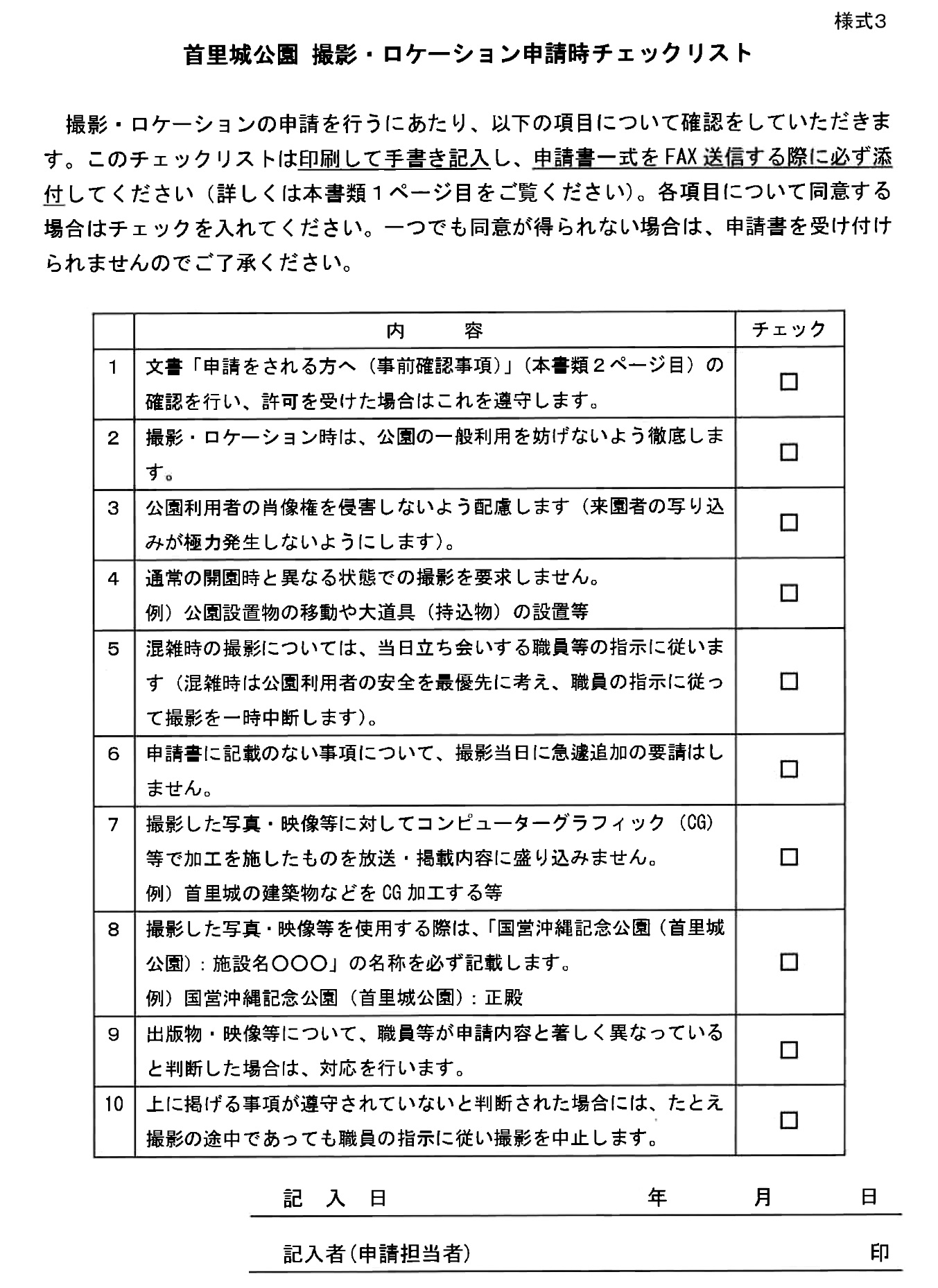 申請日令和　　年　　月　　日申　請　者申　請　者申　請　者住所商号または名称代表者役職及び代表者氏名印電話ＦＡＸ担当者氏名行為の種類日時又は期間令和　　年　　月　　日（　）　　時　　分から　　時　　分まで場所首里城地区：目的内容その他参考となるべき事項申請者名住所住所住所申請者名商号・名称商号・名称商号・名称申請者名代表者名代表者名代表者名申請者名連絡先担当者担当者㊞TEL申請者名連絡先E-mailE-mailFAX媒体社名等住所住所住所媒体社名等商号・名称商号・名称商号・名称媒体社名等代表者名代表者名代表者名媒体社名等連絡先担当者担当者TEL媒体社名等連絡先E-mailE-mailFAX媒体名称媒体概要□ＴＶ□ＴＶ放送規模放送規模放送規模全国（00局ネット）・地方（○○都道府県名）全国（00局ネット）・地方（○○都道府県名）全国（00局ネット）・地方（○○都道府県名）全国（00局ネット）・地方（○○都道府県名）全国（00局ネット）・地方（○○都道府県名）全国（00局ネット）・地方（○○都道府県名）媒体概要□ＴＶ□ＴＶジャンルジャンルジャンル情報・バラエティー・教育・ドラマ・CM・その他（　　　　）情報・バラエティー・教育・ドラマ・CM・その他（　　　　）情報・バラエティー・教育・ドラマ・CM・その他（　　　　）情報・バラエティー・教育・ドラマ・CM・その他（　　　　）情報・バラエティー・教育・ドラマ・CM・その他（　　　　）情報・バラエティー・教育・ドラマ・CM・その他（　　　　）媒体概要□ＴＶ□ＴＶ放送日時放送日時放送日時R00.00.00(　)00:00～00:00(00分番組)R00.00.00(　)00:00～00:00(00分番組)R00.00.00(　)00:00～00:00(00分番組)R00.00.00(　)00:00～00:00(00分番組)R00.00.00(　)00:00～00:00(00分番組)R00.00.00(　)00:00～00:00(00分番組)媒体概要□新聞□新聞発行概要発行概要発行概要○刊　/　約00ページ　/　約000部　/　000円○刊　/　約00ページ　/　約000部　/　000円○刊　/　約00ページ　/　約000部　/　000円○刊　/　約00ページ　/　約000部　/　000円○刊　/　約00ページ　/　約000部　/　000円○刊　/　約00ページ　/　約000部　/　000円媒体概要□新聞□新聞発行日等発行日等発行日等R00.00.00(　)　/　掲載000字程度・写真0枚程度R00.00.00(　)　/　掲載000字程度・写真0枚程度R00.00.00(　)　/　掲載000字程度・写真0枚程度R00.00.00(　)　/　掲載000字程度・写真0枚程度R00.00.00(　)　/　掲載000字程度・写真0枚程度R00.00.00(　)　/　掲載000字程度・写真0枚程度媒体概要□雑誌□雑誌発行概要発行概要発行概要○刊　/　約00ページ　/　約000部　/　000円○刊　/　約00ページ　/　約000部　/　000円○刊　/　約00ページ　/　約000部　/　000円○刊　/　約00ページ　/　約000部　/　000円○刊　/　約00ページ　/　約000部　/　000円○刊　/　約00ページ　/　約000部　/　000円媒体概要□雑誌□雑誌発行日等発行日等発行日等R00.00.00(　)　/　掲載000字程度・写真0枚程度R00.00.00(　)　/　掲載000字程度・写真0枚程度R00.00.00(　)　/　掲載000字程度・写真0枚程度R00.00.00(　)　/　掲載000字程度・写真0枚程度R00.00.00(　)　/　掲載000字程度・写真0枚程度R00.00.00(　)　/　掲載000字程度・写真0枚程度媒体概要□ホームページ□ホームページ□ホームページ□ホームページ□ホームページ□ホームページ公開日R00.00.00(　)～R00.00.00(　)R00.00.00(　)～R00.00.00(　)R00.00.00(　)～R00.00.00(　)R00.00.00(　)～R00.00.00(　)媒体概要□その他（　　　　　　　　）□その他（　　　　　　　　）□その他（　　　　　　　　）□その他（　　　　　　　　）□その他（　　　　　　　　）□その他（　　　　　　　　）公開日R00.00.00(　)～R00.00.00(　)R00.00.00(　)～R00.00.00(　)R00.00.00(　)～R00.00.00(　)R00.00.00(　)～R00.00.00(　)企画内容(別添可)撮影日時令和　　　年　　　月　　　日（　　）　00：00～00：00令和　　　年　　　月　　　日（　　）　00：00～00：00令和　　　年　　　月　　　日（　　）　00：00～00：00令和　　　年　　　月　　　日（　　）　00：00～00：00令和　　　年　　　月　　　日（　　）　00：00～00：00令和　　　年　　　月　　　日（　　）　00：00～00：00令和　　　年　　　月　　　日（　　）　00：00～00：00令和　　　年　　　月　　　日（　　）　00：00～00：00令和　　　年　　　月　　　日（　　）　00：00～00：00令和　　　年　　　月　　　日（　　）　00：00～00：00令和　　　年　　　月　　　日（　　）　00：00～00：00撮影場所使用機材□テレビカメラ　□照明　□ワイヤレスマイク　□録音機　□スチールカメラ□その他（　　　　　　　　　　　）□テレビカメラ　□照明　□ワイヤレスマイク　□録音機　□スチールカメラ□その他（　　　　　　　　　　　）□テレビカメラ　□照明　□ワイヤレスマイク　□録音機　□スチールカメラ□その他（　　　　　　　　　　　）□テレビカメラ　□照明　□ワイヤレスマイク　□録音機　□スチールカメラ□その他（　　　　　　　　　　　）□テレビカメラ　□照明　□ワイヤレスマイク　□録音機　□スチールカメラ□その他（　　　　　　　　　　　）□テレビカメラ　□照明　□ワイヤレスマイク　□録音機　□スチールカメラ□その他（　　　　　　　　　　　）□テレビカメラ　□照明　□ワイヤレスマイク　□録音機　□スチールカメラ□その他（　　　　　　　　　　　）□テレビカメラ　□照明　□ワイヤレスマイク　□録音機　□スチールカメラ□その他（　　　　　　　　　　　）□テレビカメラ　□照明　□ワイヤレスマイク　□録音機　□スチールカメラ□その他（　　　　　　　　　　　）□テレビカメラ　□照明　□ワイヤレスマイク　□録音機　□スチールカメラ□その他（　　　　　　　　　　　）□テレビカメラ　□照明　□ワイヤレスマイク　□録音機　□スチールカメラ□その他（　　　　　　　　　　　）出演者□有□有□有□有(出演者氏名)(出演者氏名)(出演者氏名)(出演者氏名)(出演者氏名)(出演者氏名)(出演者氏名)出演者□無□無□無□無(出演者氏名)(出演者氏名)(出演者氏名)(出演者氏名)(出演者氏名)(出演者氏名)(出演者氏名)インタビュー□希望する□希望する□希望する□希望する(希望する担当者または職種)(希望する担当者または職種)(希望する担当者または職種)(希望する担当者または職種)(希望する担当者または職種)(希望する担当者または職種)(希望する担当者または職種)インタビュー□希望しない□希望しない□希望しない□希望しない(希望する担当者または職種)(希望する担当者または職種)(希望する担当者または職種)(希望する担当者または職種)(希望する担当者または職種)(希望する担当者または職種)(希望する担当者または職種)その他